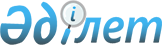 Көшеге атау беру туралыМұнайлы ауданы Дәулет селолық округінің әкімінің 2010 жылғы 28 қыркүйектегі № 43 шешімі. Мұнайлы ауданының Әділет басқармасында 2010 жылғы 06 қазанда № 11-7-80 тіркелді

      Қазақстан Республикасының 1993 жылғы 8 желтоқсандағы «Қазақстан Республикасының әкімшілік - аумақтық құрылысы туралы» № 4200 Заңының 14 бабы, 4 тармақшасына сәйкес және Дәулет ауылдық округі тұрғындарының пікірін ескере отырып, ШЕШЕМІН:

      Ескерту. Кіріспеге өзгерістер енгізілді - Маңғыстау облысы Мұнайлы ауданы Дәулет селолық округінің әкімінің 10.11.2014 № 38 (жарияланған күнінен кейін күнтізбелік он күн өткен соң қолданысқа енгізіледі) шешімімен.



      1. Дәулет ауылдық округінің орталық жолында орналасқан 3, 4, 7, 9, 10 кварталдарына Сариев Ізтурган көшесі атауы берілсін.

      Ескерту. 1-тармаққа өзгерістер енгізілді - Маңғыстау облысы Мұнайлы ауданы Дәулет селолық округінің әкімінің 10.11.2014 № 38 (жарияланған күнінен кейін күнтізбелік он күн өткен соң қолданысқа енгізіледі) шешімімен.

      

2. Осы шешім әділет органдарында мемлекеттік тіркелген күнінен бастап күшіне енеді және ол алғашқы ресми жарияланған күнінен кейін күнтізбелік он күн өткен соң қолданысқа енгізіледі.

      Ескерту. 2-тармақ жаңа редакцияда - Маңғыстау облысы Мұнайлы ауданы Дәулет селолық округінің әкімінің 10.11.2014 № 38 (жарияланған күнінен кейін күнтізбелік он күн өткен соң қолданысқа енгізіледі) шешімімен.      Әкім                                    Н.Кайров
					© 2012. Қазақстан Республикасы Әділет министрлігінің «Қазақстан Республикасының Заңнама және құқықтық ақпарат институты» ШЖҚ РМК
				